РЕСПУБЛИКА ДАГЕСТАНГЛАВА МУНИЦИПАЛЬНОГО ОБРАЗОВАНИЯ«УНЦУКУЛЬСКИЙ РАЙОН»Индекс 368950  п.Шамилькала ул.М. Дахадаева №3 тел. 55-64-85   e-mail: mo_uncuk_raion@mail.ruП О С Т А Н О В Л Е Н И Еот  «06» декабря 2017 года   № 128«Об утверждении инструкции о порядке приема иностранных граждан и организации защиты информации при приеме иностранных граждан в администрации МО «Унцукульский район»В соответствии с Законом Российской Федерации от 27.01.1993 N 5485-1 "О государственной тайне", требованиями Инструкции по обеспечению режима секретности в Российской Федерации, утвержденной Постановлением Правительства Российской Федерации от 5 января 2004 года N 3-1,постановляю:1. Утвердить Инструкцию о порядке приема и организации защиты информации при приеме иностранных граждан в администрации муниципального образования «Унцукульский район» (приложение). 2. Контроль за выполнением требований настоящей Инструкции возложить на заместителя главы администрации муниципального района «Унцукульский район».Глава МО«Унцукульский район»                                                    И.М.Нурмагомедов       Приложениек постановлению главыМО «Унцукульский район»от«06» декабря 2017г. №128Инструкция о порядке приема иностранных граждан и организация защиты информации при приеме иностранных граждан в администрации МО «Унцукульский район»1. Настоящая инструкция разработана в соответствии с Законом Российской Федерации от 27.01.1993 N 5485-1 "О государственной тайне" и требованиями инструкции по обеспечению режима секретности в Российской Федерации, утвержденной Постановлением Правительства Российской Федерации от 5 января 2004 года N 3-1 и определяет совокупность основных требований, правил, организационных, технических и иных мер, направленных на сохранность сведений, составляющих государственную тайну при приеме иностранных делегаций и граждан в администрации муниципального образования «Унцукульский район». Требования настоящей инструкции обязательны для выполнения должностными лицами и работниками администрации. 2. Прием иностранных делегаций и граждан в администрации проводится по решению главы муниципального образования, оформленного в письменном виде. Работники допущенные к сведениям, составляющим государственную тайну, привлекаются к работе с иностранными делегациями и гражданами в случае, если без их участия решение вопросов не представляется возможным. Списки таких работников утверждаются главой администрации района по согласованию с органами безопасности. Работники сторонних организаций допускаются к участию в приеме иностранных делегаций и граждан на основании письменных ходатайств руководителей организаций, представителями которых они являются. 3. Прием иностранных делегаций и граждан, проводится в помещении главы муниципального образования или в зале заседания администрации. Посещение иностранными гражданами других служебных помещений не допускается. Администрация при подготовке к приему иностранных граждан не позднее чем за 5 дней до приема уведомляет об этом главу МО «Унцукульский район». 4. Должностные лица осуществляющие подготовку и прием иностранных делегаций и граждан, обязаны принимать исчерпывающие меры по обеспечению защиты сведений, составляющих государственную тайну, сведений ограниченного характера и несут персональную ответственность за нарушение или ненадлежащее исполнение требований законодательства Российской Федерации о государственной тайне. 5. О всех попытках получения иностранными гражданами информации, не определенной программой приема, в том числе составляющей государственную тайну, информируется глава муниципального образования.6. Помещения, выделяемые для приема иностранных делегаций и граждан, должны оборудоваться соответствующим образом в целях обеспечения информационной безопасности. 7.Руководитель аппарата  Администрации  муниципального района ведет журнал учета приемов иностранных делегаций и граждан, учет программ приема, а также составляет отчет о проведении приема иностранных делегаций и граждан.Приложение № 1к инструкции «о порядке приема иностранных граждан и организациязащиты информации при приеме иностранных граждан в администрации МО «Унцукульский район»Уведомление о приеме иностранных гражданНаименование и адрес организации осуществляющих прием граждан____________________________________________________________________________________________________________________________________________Цель ________________________________________________________________________________________________________________________________________Основание ____________________________________________________________________________________________________________________________________________ Дата (сроки приема) ____________________________________________________________________________________________________________________________________________Место проведения______________________________________________________Тема переговоров_______________________________________________________Состав иностранной делегации:Состав участников приема с российской стороны:Характер сведений, с которыми предполагается ознакомить иностранных граждан_____________________________________________________________________________________________________________________________________Руководитель организации _______________________________________________Приложение № 2к инструкции «О порядке приема иностранных граждан и организациязащиты информации при приеме иностранных граждан в администрации МО «Унцукульский район»Программа приема иностранных гражданЦель ________________________________________________________________________________________________________________________________________Основание ____________________________________________________________________________________________________________________________________________ Дата (сроки приема) ____________________________________________________________________________________________________________________________________________Место проведения______________________________________________________Тема переговоров_______________________________________________________Состав иностранной делегации:Состав участников приема с российской стороны:Характер сведений, с которыми предполагается ознакомить иностранных граждан_____________________________________________________________________________________________________________________________________Ответственный за организацию приема_____________________________________ Ответственный за составление отчета______________________________________Приложение № 3к инструкции «О порядке приема иностранных граждан и организациязащиты информации при приеме иностранных граждан в администрации МО «Унцукульский район»Заявка на пропуск иностранных граждан_________________                                                                                                       (дата)Прошу пропустить на территорию (в здание) ____________________________________________________________________________________________________________________________________________«     » _______________ 20__г.  ___ч.___мин. Для участия в переговорах на тему:________________________________________________________________________________________________________________________________________иностранных граждан:Место проведения переговоров____________________________________________Подпись лица, за организацию и проведение приема иностранных граждан_______________________________________________________________                                     (должность, фамилия, подпись)Приложение № 4к инструкции «О порядке приема иностранных граждан и организациязащиты информации при приеме иностранных граждан в администрации МО «Унцукульский район»Журнал учета приемов иностранных граждан в администрации муниципального образования «Унцукульский район»Приложение № 5к инструкции «О порядке приема иностранных граждан и организациязащиты информации при приеме иностранных граждан в администрации МО «Унцукульский район»Отчет о проведении приема иностранных граждан______________________________________________________________________(Ф.И.О., должность лица, ведущего беседу от имени администрации МО «Унцукульский район» )_________________________________________________________________________________________________________________________________________________________________________________________________________________(Фамилия, имя и должность иностранного гражданина)Проведение встречи разрешил ____________________________________________                                                                    (Ф.И.О., должность руководителя) ___________________________________________________________________________________________________Встреча состоялась _____________________________________________________                                (место проведения встречи и дата)___________________________________________________________________________________________________Продолжительность встречи: с______________ часов до ______________ часов,На встрече присутствовали с российской стороны: __________________________________________________________________________________________________________________________________________________________________________________________________________________(Ф.И.О. участников приема)с зарубежной стороны: __________________________________________________________________________________________________________________________________________________________________________________________________________________(фамилии и имена участников встречи)Беседа велась на ______________________ языкеОтражаются вопросы:Существо беседы;Факты передачи или получения служебной или технической документации (памятные записки, письма, техпаспорта, стандарты, схемы и т.д.); Факты получения и вручения памятных подарков, сувениров.____________________________________________________________________________________________________________________________________________(подписи лиц, проводивших беседу)Беседу записал: ________________________________________________________(должность, Ф.И.О., подпись)На оборотной стороне последнего листа делается поэкземплярная разметка.Запись беседы составлена на _________ листах.№ п/пФамилия, имя, отчествоГод и место рожденияГражданство, № паспорта, кем и когда выданОрганизация, которую представляет иностранец№ п/пФамилия, имя, отчестводолжностьОсведомленность в сведениях, составляющих государственную тайну№ п/пФамилия, имя, отчествоГод и место рожденияГражданство, № паспорта, кем и когда выданОрганизация, которую представляет иностранецУчастие в приемах в прошлом№ п/пФамилия, имя, отчестводолжностьОсведомленность в сведениях, составляющих государственную тайну№ п/пФамилия, имя, отчествоГод и место рожденияГражданство, № паспорта, кем и когда выданОрганизация, которую представляет иностранец№ п/пДата, время и место встречиФамилия, имя иностранного гражданина, страна, учреждение, организация, фирмаОснование и цель приема (встречи)Характер проведенной беседы и ее краткое содержаниеФамилии и должности лиц принимавших участие в приеме иностранных гражданФамилия, должность лица давшего разрешение на проведение встречи Наличие отчета, записи беседы, кому направлен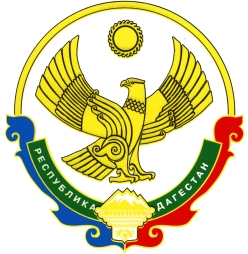 